Муниципальный комитет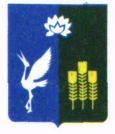 Краснокутского сельского поселенияСпасского муниципального районаПриморского краяРешение06 октября 2023				с. Прохоры					   № 35Об утверждении положения «О предоставлении налоговых льгот членам семей погибших военнослужащих в ходе специальной военной операции» на территории Краснокутского сельского поселения»Руководствуясь главой 31 Налогового кодекса Российской Федерации, Федеральным законом Российской Федерации от 06.10 2003 года № 131-ФЗ «Об общих принципах организации местного самоуправления в Российской Федерации, Уставом Краснокутского сельского поселения муниципальный комитет Краснокутского сельского поселенияРЕШИЛ:Утвердить Положение «О предоставлении налоговых членам семей военнослужащих погибших в ходе специальной военной операции» (к настоящему решению прилагается);Настоящее решение  вступает в силу после опубликования в газете «Горизонт» и размещения на официальном сайте краснокутское.рф администрации Краснокутского сельского поселения ,  распространяется на правоотношения, возникшие с 01.01.2023 года.Глава Краснокутского сельского поселения                                               А.Б. ПетриченкоПриложение № 1 к Решению Муниципального комитетаКраснокутского сельского поселенияСпасского муниципального района Приморского края№ 35 от 06.10.2023 годаПоложениеО предоставлении налоговых льгот членам семей погибших военнослужащих в ходе специальной военной операцииНастоящее положение разработано на основании статьи 387 Налогового кодекса Российской Федерации, Законом Приморского края от 29 декабря 2004 № 206-КЗ «О социальной поддержке льготных категорий граждан, проживающих на территории Приморского края, Уставом Краснокутского сельского поселения1. Налогоплательщики- члены семей погибших военнослужащих в ходе СВО, имеют право на получение льготы, заключающейся в освобождении от уплаты налогов по земельному налогу на территории Краснокутского сельского поселения (Далее – Льготы) в соответствии с настоящим Положением.2. Льготы членам семей военнослужащим погибшим в ходе СВО предоставляются налоговыми органами. 3. Право на получение льготы имеют следующие категории граждан:а) члены семей военнослужащих, погибших (умерших) в ходе специальной военной операции. 4. К членам семей погибших (умерших) военнослужащих в ходе специальной военной операции относятся: а) вдовы (вдовцы), за исключением вступивших в новый брак;б) несовершеннолетние дети;в) дети старше 18 лет, ставшие инвалидами до достижения ими возраста 18 лет;г) дети в возрасте до 23 лет, обучающиеся в организациях, осуществляющих образовательную деятельность, по очной форме; д) граждане, находившиеся на иждивении погибшего (умершего) военнослужащего в ходе специальной военной операции.5. При определении подлежащей уплате налогоплательщиком суммы налога налоговая льгота предоставляется членам семей военнослужащих погибших в ходе СВО в отношении одного земельного участка, предназначенного для ведения личного подсобного хозяйства, огородничества, садоводства, строительства гаража для собственных нужд или индивидуального жилищного строительства, вне зависимости от количества оснований для применения налоговых льгот.6. Данная категория лиц, имеющих право на налоговые льготы, установленные законодательством о налогах и сборах, представляют в налоговый орган по своему выбору заявление о предоставлении налоговой льготы, а также документы, подтверждающие статус, определенный подпункта а) пункта 3 настоящего решения.     Члены семей военнослужащих погибших в ходе специальной военной операции также вправе представить документы, подтверждающие право налогоплательщика на налоговую льготу:     а) документы, подтверждающие состав семьи гражданина:     о заключении брака, о рождении, об усыновлении (удочерении), об установлении отцовства, о перемене имени;     вступившие в законную силу решения судов о признании лица членом семьи гражданина;     б) договор о приемной семье или иной документ, подтверждающий осуществление приемным родителем (приемными родителями) опеки и (или) попечительства над детьми, не достигшими возраста 18 лет, если гражданин и (или) его супруга (супруг) являются (является) приемными родителями (приемным родителем) указанных детей;     в) справка общеобразовательной организации, профессиональной образовательной организации или образовательной организации высшего образования, имеющей лицензию на осуществление соответствующей образовательной деятельности и свидетельство о государственной аккредитации, об обучении ребенка (детей) в очной форме по реализуемой такой образовательной организацией образовательной программе среднего общего, среднего профессионального или высшего образования (при достижении ребенком (детьми) возраста 18 лет).     В случае если налогоплательщик, имеющий право на налоговую льготу, не представил в налоговый орган заявление о предоставлении налоговой льготы или не сообщил об отказе от применения налоговой льготы, налоговая льгота предоставляется на основании сведений, полученных налоговым органом в соответствии с Налоговым кодексом Российской Федерации и другими федеральными законами, начиная с налогового периода, в котором у налогоплательщика возникло право на налоговую льготу в отношении одного земельного участка с максимальной исчисленной суммой налога.»